Your Divine CelebrationsModule 1 – Handout 1Let’s begin by celebrating 2018.  This helps you own the changes you created, and helps anchor into your energy field the fact that you are a powerful co-creator with the Divine. I am very proud of myself that I…  (name at least 3)What did you do that you feel happy you got accomplished, or understood?I said “yes” to this and I’m so glad I did! I had to overcome my resistance to this (and I did)!  (A software, a belief, a fear, a system)When you look back at the beginning of 2018, what did you want to create that you created?For whom are you grateful?  Team member?  Family member? Friend?  (Will you tell them that?)What was your biggest lesson of 2018?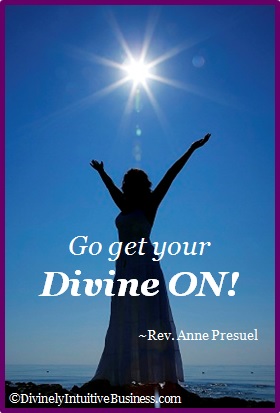 Divine hugs, AnneRev. Anne PresuelYour 6th Sense Guide to a 6-Figure BusinessDivinelyIntuitiveBusiness.com